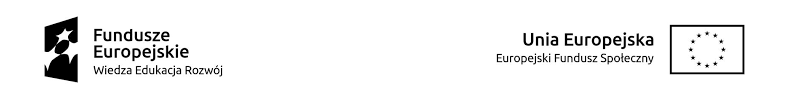 HARMONOGRAM ODBYWANIA SIĘ SPOTKAŃ Z W RAMACH weryfikacji wewnętrznej w projekcie pt. „RAZEM MOŻEMY WIĘCEJ”POWR.01.04.00-00-0012/18MIEJSCE: weryfikacja telefonicznaL.p.Imię i nazwisko Uczestnika/czkiData spotkaniaGodziny spotkania1.Uczestnik 128.12.202008:00-09:002.Uczestnik 228.12.202009:00-10:003.Uczestnik 328.12.202010.00-11.004.Uczestnik 428.12.202011.00-12.005.Uczestnik 528.12.202012.30-13.306.Uczestnik 628.12.202013.30-14.307.Uczestnik 728.12.202014.30-15.308.Uczestnik 828.12.202015.30-16.309.Uczestnik 928.12.202017.00-18.0010.Uczestnik 1028.12.202018.00-19.00